ПРОЕКТПОСТАНОВЛЕНИЕот  _________2019                                                                                        №_____Об утверждении положения «О порядке организации муниципальныхярмарок на территории города  Ханты-Мансийска»В соответствии со статьей  43  Федерального закона от 06.10.2003               №131- ФЗ «Об общих принципах организации местного самоуправления в Российской Федерации», Федеральным законом от 28.12.2009 №381-ФЗ «Об основах государственного регулирования торговой деятельности в Российской Федерации», Законом Ханты-Мансийского автономного округа – Югры от 20.07.2007 №102-оз «Об организации ярмарок на территории Ханты-Мансийского автономного округа-Югры»,  статьей 71 Устава города Ханты-Мансийска:1. Утвердить порядок организации ярмарок на территории города  Ханты-Мансийска согласно приложению к настоящему постановлению.2. Настоящее постановление вступает в силу после его официального опубликования.3.Контроль за выполнением настоящего постановления возложить                                      на заместителя Главы города Ханты-Мансийска Т.В. Марютина.Глава городаХанты-Мансийска                                                                                М.П. РяшинПРИЛОЖЕНИЕ      к постановлению Администрации города Ханты-Мансийскаот _____________2019   №______Положение о порядке организации муниципальных ярмарок на территории города Ханты-МансийскаОбщие положения	1.1. Положение о порядке организации муниципальных ярмарок на территории  города  Ханты-Мансийска  (далее - положение) разработано в соответствии   с Федеральным законом от 06.10.2003 №131-ФЗ «Об общих принципах организации местного самоуправления в Российской Федерации», Федеральным законом  от  28.12.2009  №381-ФЗ  «Об основах государственного регулирования торговой деятельности в Российской Федерации», Законом Ханты-Мансийского автономного округа – Югры от 20.07.2007 №102-оз «Об организации ярмарок на территории Ханты-Мансийского автономного округа-Югры», Уставом города  Ханты-Мансийска и  определяет порядок организации деятельности ярмарок, организацию которых осуществляет Администрация города Ханты-Мансийска (далее – организатор), вне пределов розничных рынков, имеющих временный характер, в целях более полного удовлетворения потребностей населения.1.2. Органом местного самоуправления, осуществляющим организацию муниципальных ярмарок, является Администрация города Ханты-Мансийска.Непосредственно организация и проведение ярмарок на территории города Ханты-Мансийска осуществляется управлением  потребительского рынка и защиты прав потребителей  Администрации города Ханты-Мансийска (далее - организатор).1.3. Организаторы самостоятельно разрабатывают и утверждают план мероприятий по организации ярмарки и продажи товаров на ней, а также определяют режим работы ярмарки, порядок организации ярмарки, порядок предоставления мест для продажи товаров на ярмарке.1.4. Место нахождение организатора: 628012, Ханты-Мансийский автономный округ – Югра, г. Ханты-Мансийск, ул. Дзержинского, 6.1.5. Ярмарки на территории  города Ханты-Мансийска проводятся в соответствии с планом организации и проведения муниципальных ярмарок на территории города Ханты-Мансийска, утвержденным постановлением Администрации города Ханты-Мансийска (далее – план).1.6. Ярмарка - самостоятельное мероприятие, организуемое органами местного самоуправления в установленном месте и на установленный срок с целью заключения договоров розничной купли-продажи (подряда, оказания услуг) и формирования муниципальных, межмуниципальных, региональных, международных и внешнеэкономических хозяйственных связей.1.7. Участники ярмарки - юридические лица, индивидуальные предприниматели, а также граждане (в том числе граждане - главы крестьянских (фермерских) хозяйств, члены таких хозяйств, граждане, ведущие личные подсобные хозяйства или занимающиеся садоводством, огородничеством, животноводством), реализующие на ярмарке товары (выполняющие работы, оказывающие услуги).            2. Порядок организации ярмарки2.1. В отношении конкретной ярмарки, включенной в план, порядок организации утверждается постановлением Администрации города Ханты-Мансийска (далее – порядок).2.2. В порядке указывается:- наименование и тип ярмарки;- место проведения ярмарки;- количество мест на ярмарке;- дата поведения ярмарки;- режим работы ярмарки;- участники ярмарки;- ассортимент реализуемой продукции.Порядок предоставления торговых мест на ярмарке3.1. Торговые места на ярмарке распределяются организатором между участниками ярмарки, подавшими заявление, согласовавшими ассортимент и перечень товаров для реализации.3.2. Организатор ярмарки предоставляет торговые места, согласно схеме размещения торговых мест.3.3. Для участия в ярмарке участники направляют заявление по форме согласно приложению 1 к настоящему положению с приложением копий документов, заверенных надлежащим образом в порядке, предусмотренном законодательством Российской Федерации:3.3.1.  индивидуальные предприниматели и юридические лица:- документ, подтверждающий факт внесения сведений о юридическом лице (индивидуальном предпринимателе) в единый государственный реестр юридических лиц (индивидуальных предпринимателей).3.3.2. граждане - главы крестьянских (фермерских) хозяйств, члены таких хозяйств, граждане, ведущие личные подсобные хозяйства или занимающиеся садоводством, огородничеством, животноводством:- документ, удостоверяющий личность;- документ (справка), подтверждающий статус гражданина как главы крестьянского (фермерского) хозяйства, члена такого хозяйства, статус гражданина, ведущего личное подсобное хозяйство или занимающегося садоводством, огородничеством, животноводством;- документ, подтверждающий наличие в собственности или на ином законном основании земельного (дачного) участка.3.4. Заявление предоставляется  организатору  не позднее  5 рабочих дней  до даты проведения ярмарки.3.5. Заявление, поступившие организатору, регистрируется в журнале регистрации заявлений о проведении ярмарки.3.6.  Зарегистрированное заявление    рассматривается  организатором  в  течение 3 рабочих дней со дня поступления.3.7. Фактом подтверждения предоставления торгового места  на ярмарке является свидетельство на предоставление торгового места по форме согласно приложению 2 к настоящему положению. 3.8. Организатор ведет реестр выданных свидетельств.3.9. Свидетельство на предоставление торгового места на ярмарке выдается на срок проведения ярмарки.3.10. Плата за торговое место на ярмарке не взимается.3.11. Оборудование торговых мест производится участниками ярмарки.3.12. Предоставление организатором ярмарки торгового места не влечет приобретение пользователем прав собственности или аренды на соответствующий земельный участок.Обязанности организатора и участников ярмарки4.1.  Обязанности организатора:4.1.1. Разрабатывать и утверждать:        - схему размещения торговых мест на территории ярмарки;        - план мероприятий проведения ярмарки;        - порядок организации ярмарки. 4.1.2. Обеспечивать размещение участников в соответствии с поступившими  от них письменными заявлениями.4.1.3. Размещать информацию о проведении ярмарки  в  средствах массовой информации   и на официальном веб-сайте органов местного самоуправления муниципального образования города Ханты-Мансийска.4.2. Обязанности участника:- соблюдать требования законодательства Российской Федерации о защите прав потребителей, законодательства в области обеспечения санитарно-эпидемиологического благополучия населения и иные предусмотренные законодательством Российской Федерации требования;- соблюдать требования, предъявляемые к продаже отдельных видов товаров;- иметь в наличии документы, подтверждающие происхождение и соответствие товаров установленным требованиям, товарно-сопроводительные документы;- иметь ценники, оформленные в соответствии с требованиями действующего законодательства;- своевременно, в наглядной и доступной форме доводить до сведения покупателей необходимую и достоверную информацию о товарах и их изготовителях;- иметь медицинскую книжку установленного образца.Документы на реализуемый товар, медицинская книжка хранятся у участника ярмарки  в течение всего времени работы ярмарки и предъявляются по первому требованию организатора ярмарки, контролирующих органов, покупателей.На ярмарке запрещается продажа продовольственных товаров, не имеющих ветеринарно-сопроводительных документов, подтверждающих их происхождение, качество безопасности для здоровья человека.ПРИЛОЖЕНИЕ 1							         к положению постановления 						Администрации города Ханты-Мансийска							от _____________2019       №______Заявлениена выдачу Свидетельства о внесении в Реестр объектов потребительского рынка города Ханты-Мансийска на предоставление торгового места, на период работы ярмаркиЗаявитель _________________________________________________________(наименование юридического лица /Ф.И.О. индивидуального предпринимателя)в лице ____________________________________________________________(для юридического лица – Ф.И.О. должность руководителя)_____________________________________________________________________________________________    (юридический адрес предприятия/домашний адрес предпринимателя)_____________________________________________________________________________ просит выдать свидетельство на предоставление торгового места на ярмарке   __________________________________________________________________(наименование ярмарки)Место проведения ярмарки __________________________________________________________________                  (адрес)Ассортимент реализуемой продукции __________________________________________________________________Ф.И.О. руководителя ________________________________________________(индивидуальные предприниматели )Контактный телефон________________________________________________ Перечень прилагаемых документов:- документ, подтверждающий факт внесения сведений о юридическом лице (индивидуальном предпринимателе) в единый государственный реестр юридических лиц (индивидуальных предпринимателей);- документ, удостоверяющего личность продавца;- документ (справка), подтверждающий статус гражданина как главы крестьянского (фермерского) хозяйства, члена такого хозяйства, статус гражданина, ведущего личное подсобное хозяйство или занимающегося садоводством, огородничеством, животноводством;- документ, подтверждающий наличие в собственности или на ином законном основании земельного (дачного) участка.___________(подпись заявителя)                                                                       	_____________ (дата)                                                                  ПРИЛОЖЕНИЕ  2							         к положению постановления 						Администрации города Ханты-Мансийска							от _____________2019       №______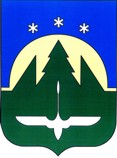 Муниципальное образованиеХанты-Мансийского автономного округа - Югрыгородской округ город Ханты-МансийскАДМИНИСТРАЦИЯ ГОРОДА ХАНТЫ-МАНСИЙСКАУПРАВЛЕНИЕ ПОТРЕБИТЕЛЬСКОГО РЫНКА И ЗАЩИТЫ ПРАВ ПОТРЕБИТЕЛЕЙДзержинского ул., д.6, г.Ханты-Мансийск, Ханты-Мансийский автономный округ - Югра,Тюменская область, Россия, 628012, тел: 8(3467) 33-91-75, тел/факс 33-85-91, 33-86-07, E-mail: UlyanovaIV@admhmansy.ru          Свидетельство №_____О  предоставлении торгового места на ярмарке на территории муниципального образования город Ханты-Мансийск ___________________________________________________________        (наименование объекта – юридического лица или Ф.И.О. индивидуального предпринимателя)     __________________________________________________________________                        (юридический адрес, для предпринимателей – место жительства) Наименование  ярмарки ___________________________________________Место проведения ярмарки __________________________________________________________________                  (адрес)Ассортимент реализуемой продукции__________________________________Режим работы ярмарки___________________________________________                    	Информация для владельца данного свидетельства:	- соблюдать требования законодательства Российской Федерации о защите прав потребителей, законодательства в области обеспечения санитарно-эпидемиологического благополучия населения и иные предусмотренные законодательством Российской Федерации требования;- соблюдать требования, предъявляемые к продаже отдельных видов товаров;- иметь в наличии документы, подтверждающие качество и безопасность продукции (сертификат  или декларацию о соответствии либо их копии), товарно-сопроводительные документы;- иметь ценники, оформленные в соответствии с требованиями действующего законодательства;- иметь медицинскую книжку установленного образца.Сопроводительные документы на реализуемый товар, медицинская книжка хранятся у Продавца в течение всего времени работы ярмарки и предъявляются по первому требованию организатора ярмарки, контролирующих органов, покупателей.                                                                     __________________________                                                                             (подпись заявителя)Дата выдачи свидетельства    _____________________20__ годаСрок действия свидетельства  ____________________ 20__ годаНачальник управления            _________________________	                                                            (подпись) место печати